Every Saturday online Circle time and Work Assessment meeting for teachers.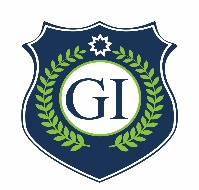                GRADS INTERNATIONAL SCHOOL               GRADS INTERNATIONAL SCHOOL               GRADS INTERNATIONAL SCHOOL               GRADS INTERNATIONAL SCHOOL               GRADS INTERNATIONAL SCHOOL               GRADS INTERNATIONAL SCHOOLJuly 2020July 2020Theme of the Month: ANIMALS AND PLANTS                                                               Total Working Days:23Value of the Month: CONSERVATION OF NATURAL RESOURCESTheme of the Month: ANIMALS AND PLANTS                                                               Total Working Days:23Value of the Month: CONSERVATION OF NATURAL RESOURCESTheme of the Month: ANIMALS AND PLANTS                                                               Total Working Days:23Value of the Month: CONSERVATION OF NATURAL RESOURCESTheme of the Month: ANIMALS AND PLANTS                                                               Total Working Days:23Value of the Month: CONSERVATION OF NATURAL RESOURCESTheme of the Month: ANIMALS AND PLANTS                                                               Total Working Days:23Value of the Month: CONSERVATION OF NATURAL RESOURCESTheme of the Month: ANIMALS AND PLANTS                                                               Total Working Days:23Value of the Month: CONSERVATION OF NATURAL RESOURCESSunMonMonTueWedThuFriSat1National Doctor’s Day234Open Workshop for Preprimary parents   Age group: 2yrs.- 6yrs.5Open Workshop for Parents  Age group: 7yrs-12yrs.6678Special Assembly on World Population Day (Grade 3)9Martyrdom of the BAB1011World Population Day1213131415Special Assembly (Preprimary)161718192020212223242526Kargil Diwas Day272728World Nature Conservation Day (Activity by Grade 1& Grade 2)29World Tiger Day(Activity by Grade 3& Grade 4)3031Munshi Premchand’ s Birthday Celebration (Activity by Grade 5 to Grade 9)/Rakhi Making or Decoration activity(Grade 1 to 4)